c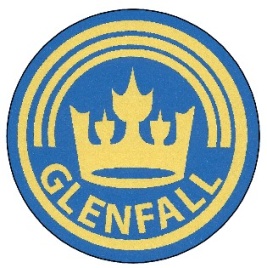 Glenfall Curriculum Topic Overview Year 1SubjectAutumn Term 1Autumn Term 2Spring Term 1Spring Term 2Summer Term 1Summer Term 2Topic titlesOnce upon a timeLet there be Light!Toy BoxTransportAfricaExploring the Deep, Blue SeaHistoryFamous children’s authors through timeBonfire NightDevelopment of toys through timeLocal HistoryTrip to The Jet Age MuseumGeographyDaily weather chartTown Mouse and Country MouseDaily weather chartDaily weather chartUsing geographical vocabularyDaily weather chartDaily weather chartCompass directions, locational and directional languageDaily weather chartTreasure mapsScienceEveryday materials and their propertiesTransparency investigationSensesBody Parts investigationAnimals including humansCarnivore/Herbivore/Omnivore investigationAnimals including humansAnimal Classification investigationPlantsPlants and seasonal changes investigationPlantsLeaf Look investigationArtCharacter masksAndy Goldsworthy FireworksClay diva lampsStill life portraits of toysImaginative toy picturesAfrican artClay elephantsDTPop-up Christmas cardsHappy/sad face with turning leverMoving vehiclesCookery: Making fruit kebabsPSHENew beginningsRoles and responsibilitiesAnti-bullying weekMaking choices (including drug education)Keeping safeFeelings and relationshipsMaking healthy choicesREWhat does it mean to belong to a faith community?What do Christians believe God is like?Who is Jewish and how do they live?Who do Christians say made the world?How should we care for the world and others, and why does it matter?COMPUTINGDrag and drop Expresso codingWord processingExpresso codingMUSICUsing the ‘Sing Up’ Scheme of Work for Year 1Using the ‘Sing Up’ Scheme of Work for Year 1Using the ‘Sing Up’ Scheme of Work for Year 1Using the ‘Sing Up’ Scheme of Work for Year 1Using the ‘Sing Up’ Scheme of Work for Year 1Using the ‘Sing Up’ Scheme of Work for Year 1